Tour of camp passport Darcon activity6/23/2015Program Type: Peulat EdahDuration of Program: 60 MinSuggested Edah: AmitzimProgram Summary: Campers will become Familiar with certain areas of camp and participate at activities to receive a passport stamp at each location.Overall Goal/Themes: Becoming familiar with campSupplies/Resources Needed: -Premade Passports with locations and room for “stamps” (Attached) for each camper-Markers to draw the symbol of the stamp at each locationIdeal Location and Room Setup: Outdoors: Amitzim bunks, Voc. Ed. Kitchen, Marp, Agam, Chadar, Moadon AmitzimStaff Preparation and Roles: If you do not have a specific task at a place, be engaging the campers and ready to answer questions.Begin with entire Edah outside of bunk 82. Max will announce that we will be taking a tour of camp and that each Amitzimer will receive a passport. At each place we will learn a little bit about the location and then get their passport stamped. Avi will say that these are the bunks: 81, 82, 83, 84. Explain that these are the places will be living in. All Staff will draw a little house on each person’s passportWalk to the Voc Ed kitchen.Adina will talk about the role of avodah and how some might e working there. Other jobs include the machsan, or helping with other chugim around camp.All Staff will draw a cookie stamp on the campers passports.Walk to the Marp Matt will talk about the Marp, saying things like this is where you go when you’re not feeling well. You tell a counselor that you’re not feeling well and they can take you to the Marp, etc.All Staff will stamp the passports with a red magen david adom.Walk to the AgamSam will talk about the agam, how we swim every day, we don’t enter until the matsilim (Lifeguards) are present, and we exit when the whistle is blown.Adina leads us in El HamayanAll Staff stamp the passports with a picture of waves.walk to the chadarAt chadar, Sarah will talk about how we eat at the chadar, three times a day, they make great food, if you have an allergy, then we can always find things you can eat.For the nutrition activity at this location, we will split up k’tzrif:Each tzrif will get a nutrition plate paper and different foods,Each person will get a food, which they have to place on the plate in the right place.All Staff will stamp the passports with a fork drawing once the activity is completed.Walk to the moadon, at which time Harry will talk about the moadon and what happens there (Tefillot, activities, it’s a meeting place)All Staff will stamp the passports with a smiley face.All Staff will collect the passports for a future activityAppendices/Additional Files: Passport, Nutrition chart Rain Plan: break up k’tzrif and do coloring of certain parts of AMITZIM written in Hebrew, then come together to make it in moadon.-say “draw your favorite food”, use your favorite color, etc. on the lettersAuthors:Max Beede, Ophir Peleg, Avi Youngw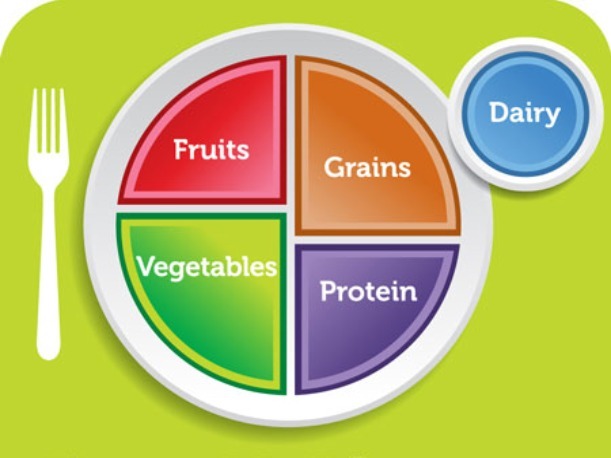 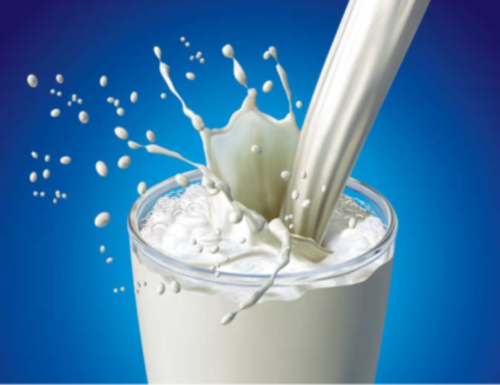 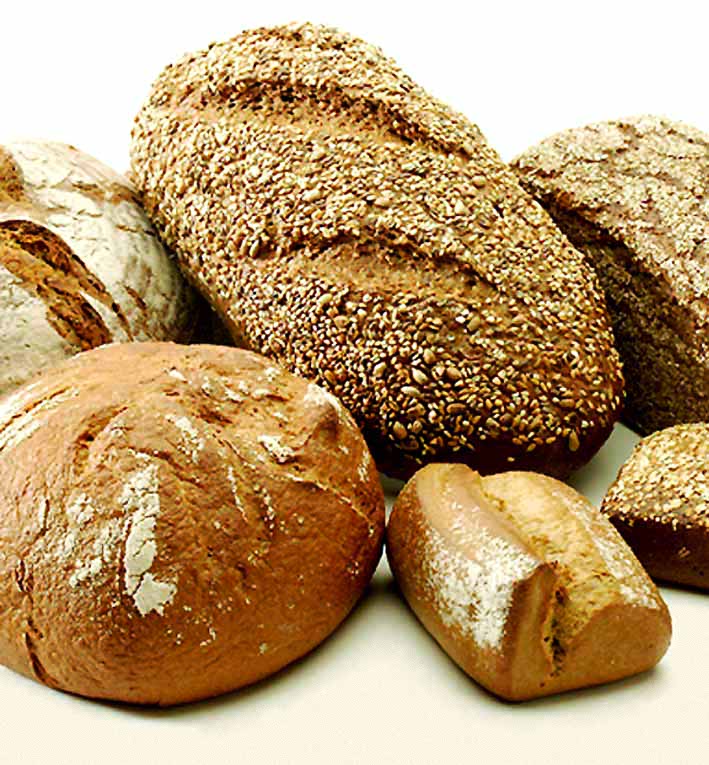 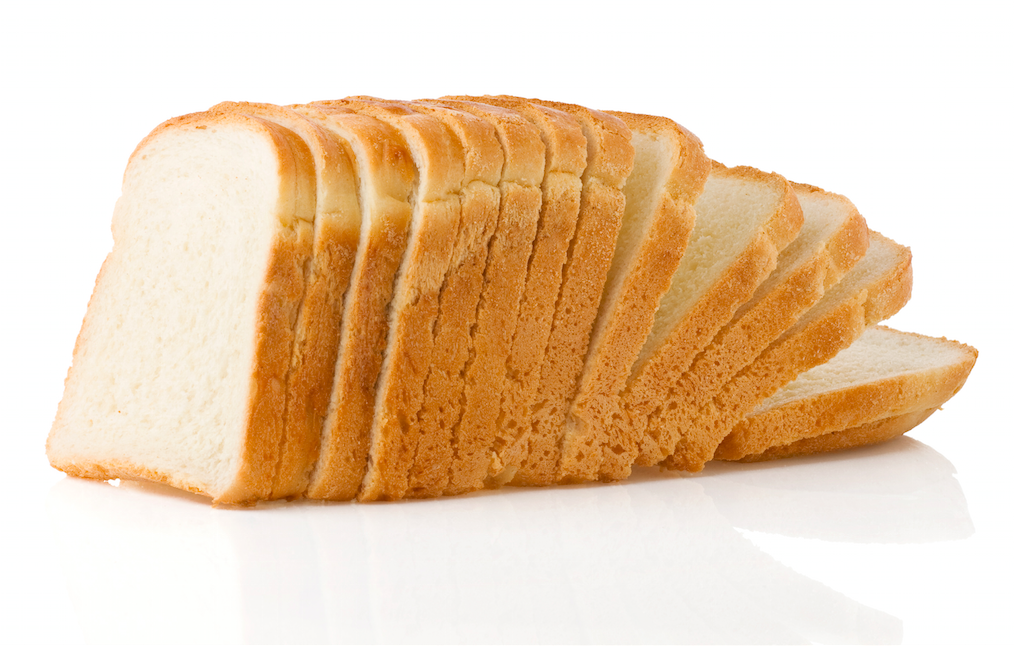 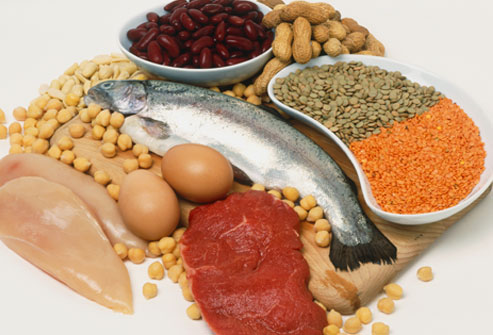 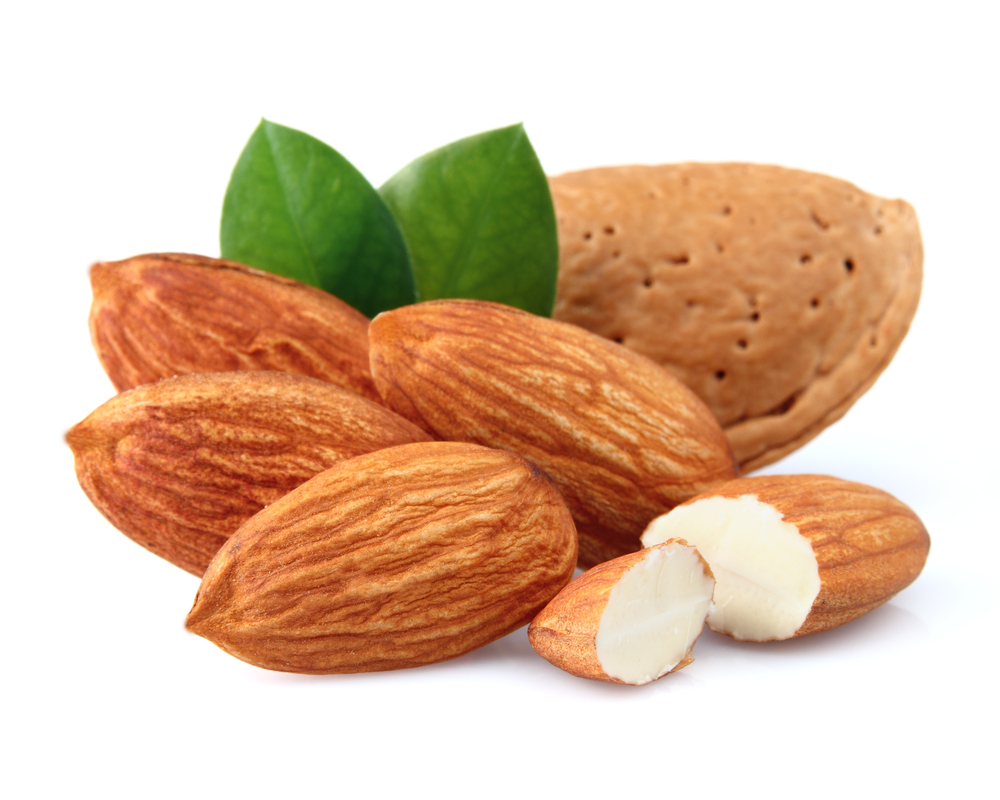 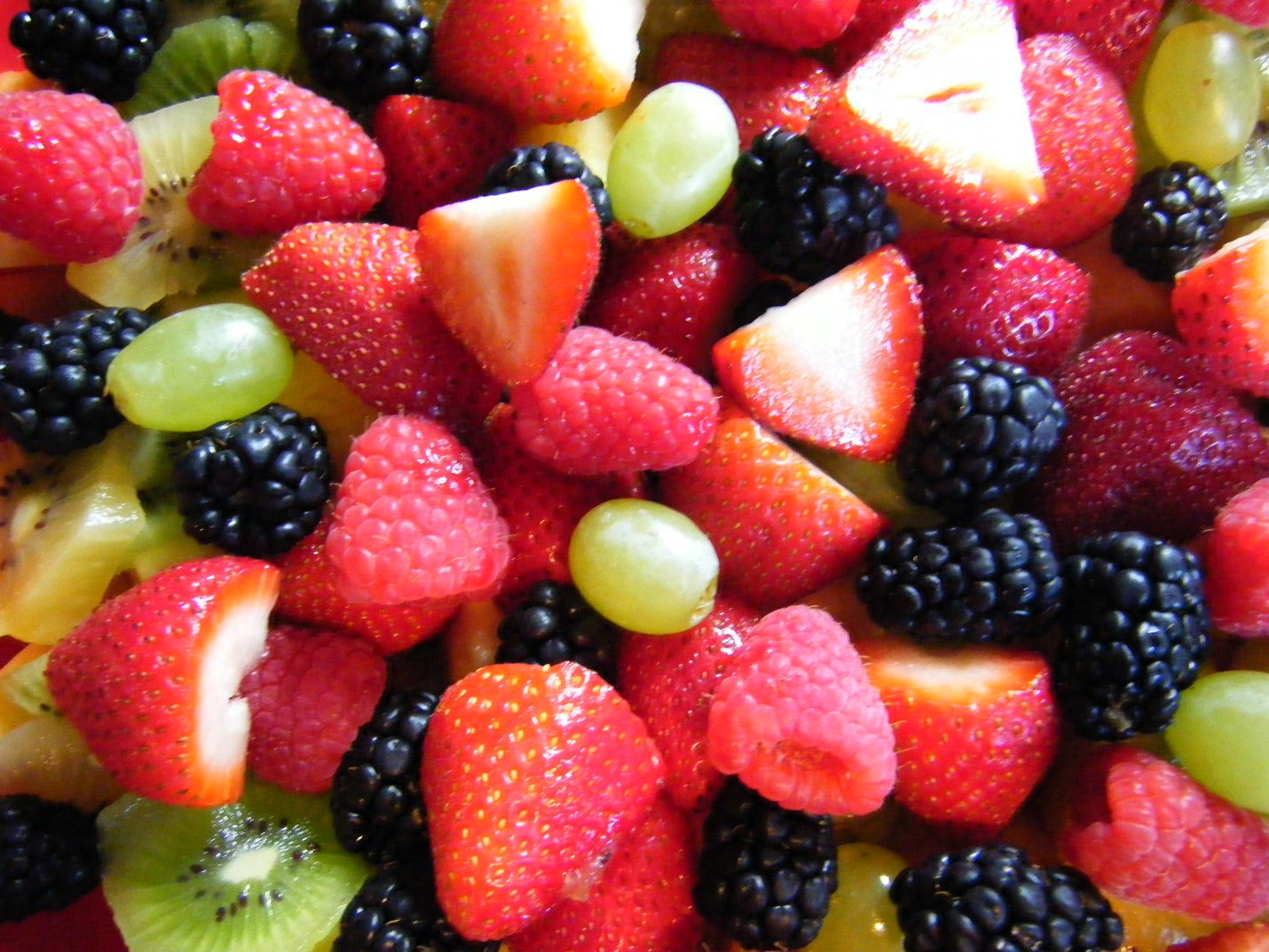 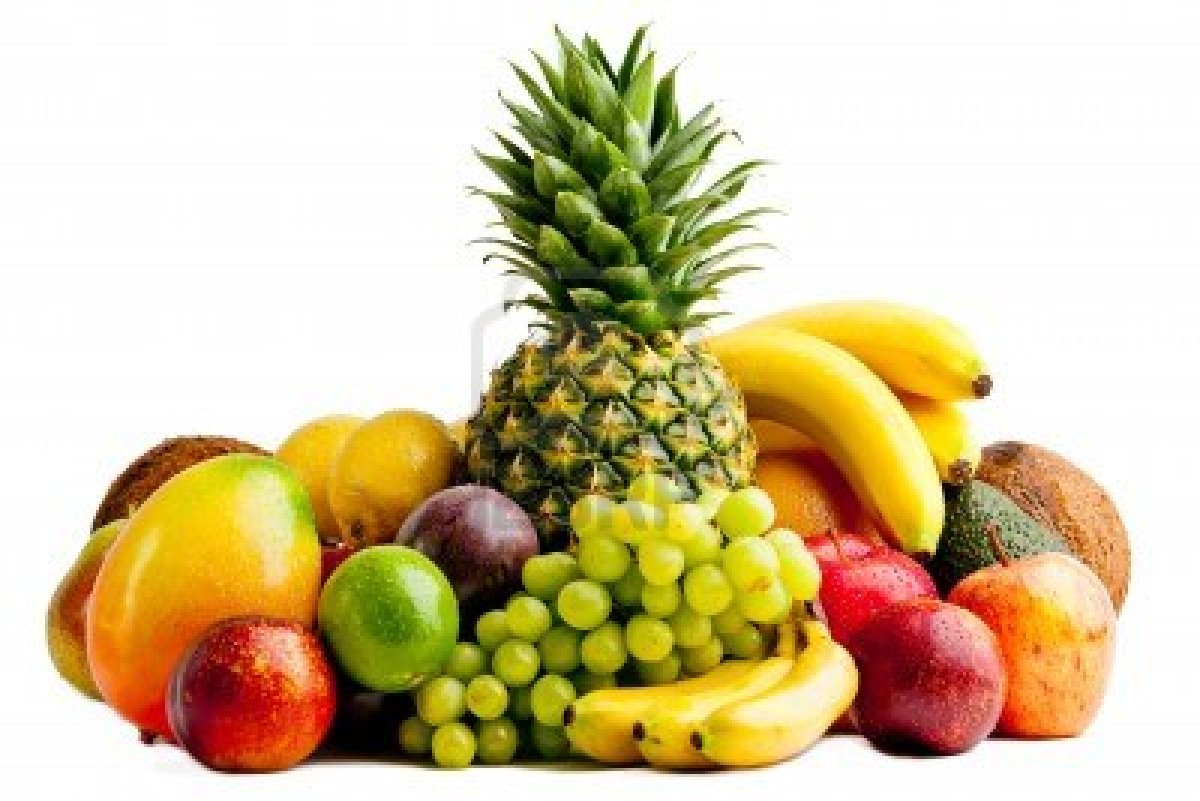 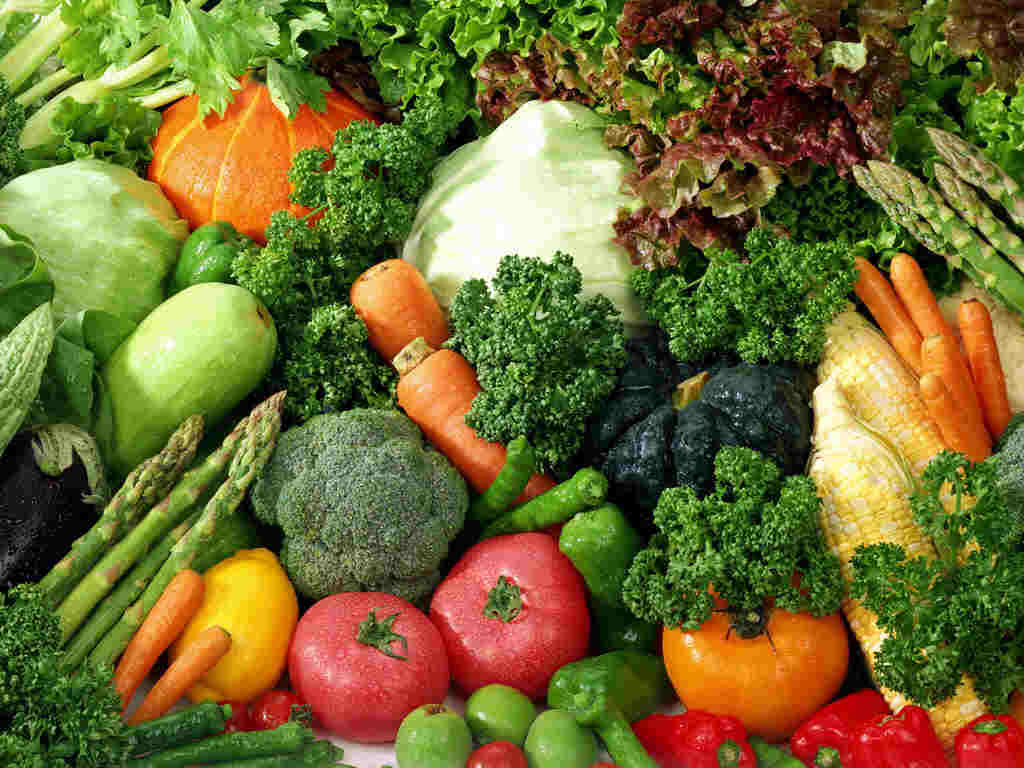 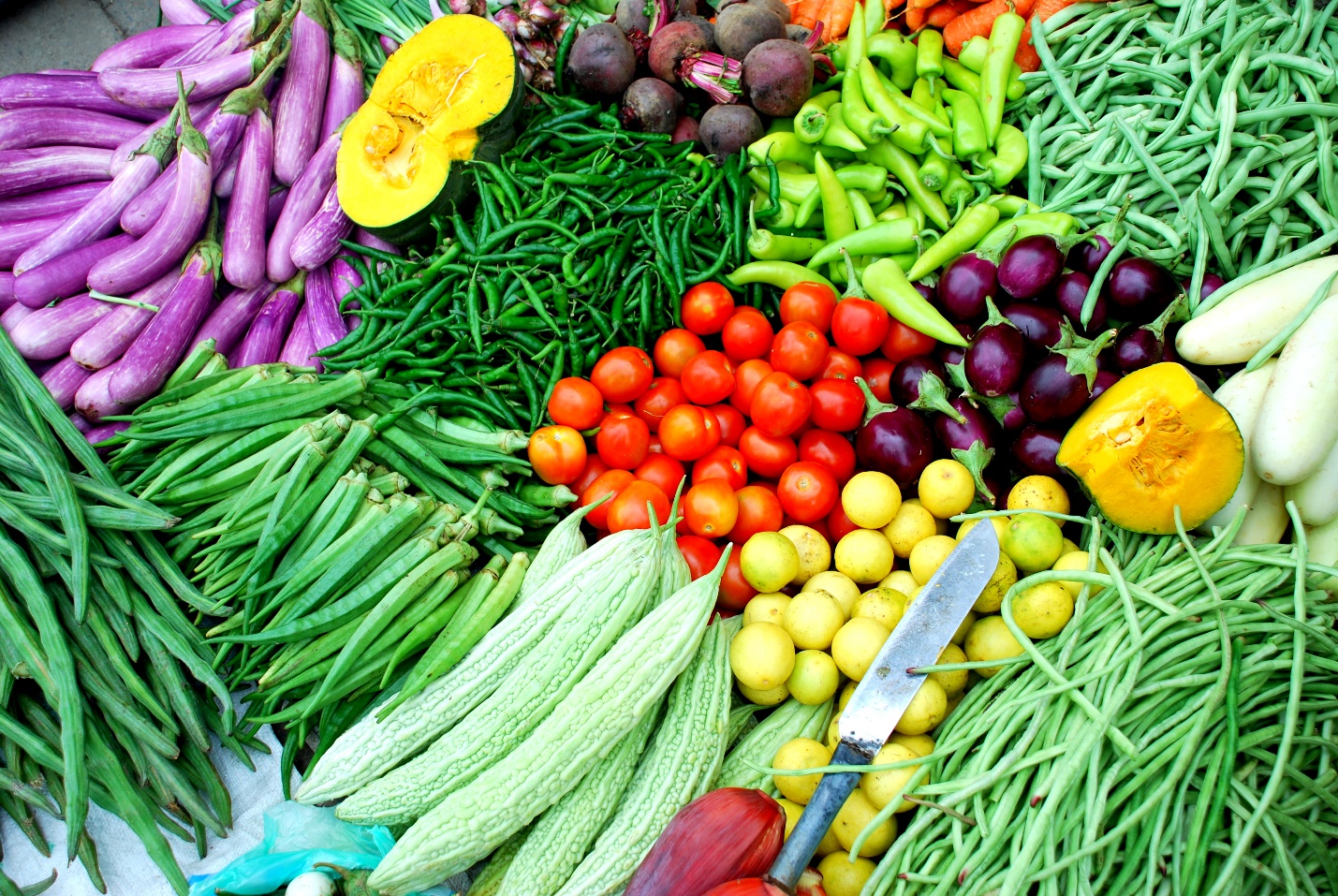 